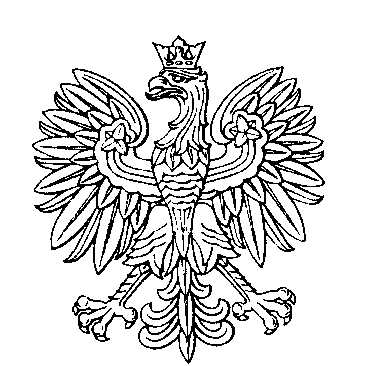 OBWODOWA KOMISJA WYBORCZA NR 2w gminie BrzeżnoSKŁAD KOMISJI:Przewodniczący	Wioleta Kinga AnielskaZastępca Przewodniczącego	Bożena Anna CymbałaCZŁONKOWIE: